3GPP TSG-RAN WG2 Meeting#121bis-e	R2-2023 E-meeting, April 17-26, 20235.2a	Maintenance of UL SynchronizationThe MAC entity shall for each Serving Cell:1>	if an indication of uplink synchronization has been received from upper layers (see clause 5.2.2.6 of TS 38.331 [5]):2>	allow uplink transmission on the Serving Cell.1>	if an indication of uplink synchronization loss is received from upper layers:2>	flush all HARQ buffers;2>	not perform any uplink transmission on the Serving Cell.CR-Form-v12.2CR-Form-v12.2CR-Form-v12.2CR-Form-v12.2CR-Form-v12.2CR-Form-v12.2CR-Form-v12.2CR-Form-v12.2CR-Form-v12.2CHANGE REQUESTCHANGE REQUESTCHANGE REQUESTCHANGE REQUESTCHANGE REQUESTCHANGE REQUESTCHANGE REQUESTCHANGE REQUESTCHANGE REQUEST38.321CR1588revCurrent version:17.4.0For HELP on using this form: comprehensive instructions can be found at 
http://www.3gpp.org/Change-Requests.For HELP on using this form: comprehensive instructions can be found at 
http://www.3gpp.org/Change-Requests.For HELP on using this form: comprehensive instructions can be found at 
http://www.3gpp.org/Change-Requests.For HELP on using this form: comprehensive instructions can be found at 
http://www.3gpp.org/Change-Requests.For HELP on using this form: comprehensive instructions can be found at 
http://www.3gpp.org/Change-Requests.For HELP on using this form: comprehensive instructions can be found at 
http://www.3gpp.org/Change-Requests.For HELP on using this form: comprehensive instructions can be found at 
http://www.3gpp.org/Change-Requests.For HELP on using this form: comprehensive instructions can be found at 
http://www.3gpp.org/Change-Requests.For HELP on using this form: comprehensive instructions can be found at 
http://www.3gpp.org/Change-Requests.Proposed change affects:UICC appsMExRadio Access NetworkxCore NetworkTitle:	Clarification on UL operation upon validity timer expiryClarification on UL operation upon validity timer expiryClarification on UL operation upon validity timer expiryClarification on UL operation upon validity timer expiryClarification on UL operation upon validity timer expiryClarification on UL operation upon validity timer expiryClarification on UL operation upon validity timer expiryClarification on UL operation upon validity timer expiryClarification on UL operation upon validity timer expiryClarification on UL operation upon validity timer expirySource to WG:AppleAppleAppleAppleAppleAppleAppleAppleAppleAppleSource to TSG:R2R2R2R2R2R2R2R2R2R2Work item code:NR_NTN_solutions-CoreNR_NTN_solutions-CoreNR_NTN_solutions-CoreNR_NTN_solutions-CoreNR_NTN_solutions-CoreDate:Date:Date:2023-03-14Category: FRelease:Release:Release:Rel-17Use one of the following categories:
F  (correction)
A  (mirror corresponding to a change in an earlier 													release)
B  (addition of feature), 
C  (functional modification of feature)
D  (editorial modification)Detailed explanations of the above categories can
be found in 3GPP TR 21.900.Use one of the following categories:
F  (correction)
A  (mirror corresponding to a change in an earlier 													release)
B  (addition of feature), 
C  (functional modification of feature)
D  (editorial modification)Detailed explanations of the above categories can
be found in 3GPP TR 21.900.Use one of the following categories:
F  (correction)
A  (mirror corresponding to a change in an earlier 													release)
B  (addition of feature), 
C  (functional modification of feature)
D  (editorial modification)Detailed explanations of the above categories can
be found in 3GPP TR 21.900.Use one of the following categories:
F  (correction)
A  (mirror corresponding to a change in an earlier 													release)
B  (addition of feature), 
C  (functional modification of feature)
D  (editorial modification)Detailed explanations of the above categories can
be found in 3GPP TR 21.900.Use one of the following categories:
F  (correction)
A  (mirror corresponding to a change in an earlier 													release)
B  (addition of feature), 
C  (functional modification of feature)
D  (editorial modification)Detailed explanations of the above categories can
be found in 3GPP TR 21.900.Use one of the following categories:
F  (correction)
A  (mirror corresponding to a change in an earlier 													release)
B  (addition of feature), 
C  (functional modification of feature)
D  (editorial modification)Detailed explanations of the above categories can
be found in 3GPP TR 21.900.Use one of the following categories:
F  (correction)
A  (mirror corresponding to a change in an earlier 													release)
B  (addition of feature), 
C  (functional modification of feature)
D  (editorial modification)Detailed explanations of the above categories can
be found in 3GPP TR 21.900.Use one of the following categories:
F  (correction)
A  (mirror corresponding to a change in an earlier 													release)
B  (addition of feature), 
C  (functional modification of feature)
D  (editorial modification)Detailed explanations of the above categories can
be found in 3GPP TR 21.900.Use one of the following releases:
Rel-8	(Release 8)
Rel-9	(Release 9)
Rel-10	(Release 10)
Rel-11	(Release 11)
…
Rel-16	(Release 16)
Rel-17	(Release 17)
Rel-18	(Release 18)
Rel-19	(Release 19)Use one of the following releases:
Rel-8	(Release 8)
Rel-9	(Release 9)
Rel-10	(Release 10)
Rel-11	(Release 11)
…
Rel-16	(Release 16)
Rel-17	(Release 17)
Rel-18	(Release 18)
Rel-19	(Release 19)Reason for change:Reason for change:Upon validity timer T430 expiry, RRC will inform MAC not to perform any uplink transmission on serving cell. Description in RRC spec: 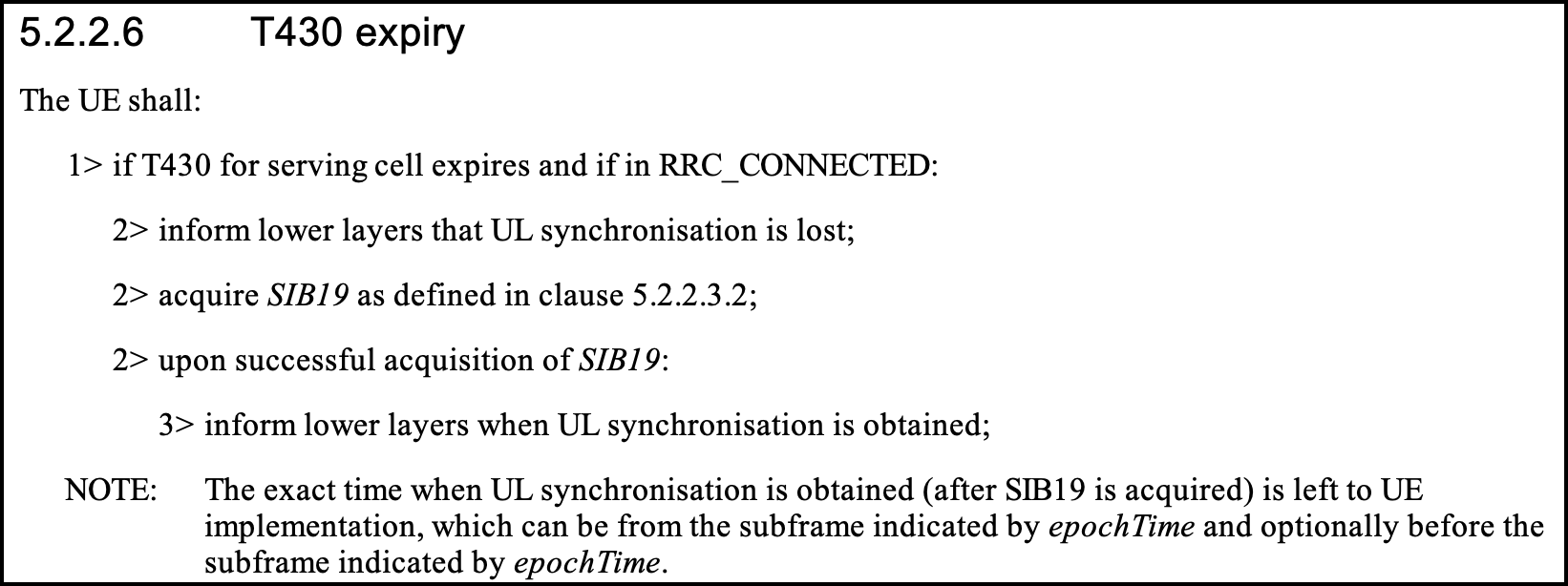 Description in MAC spec: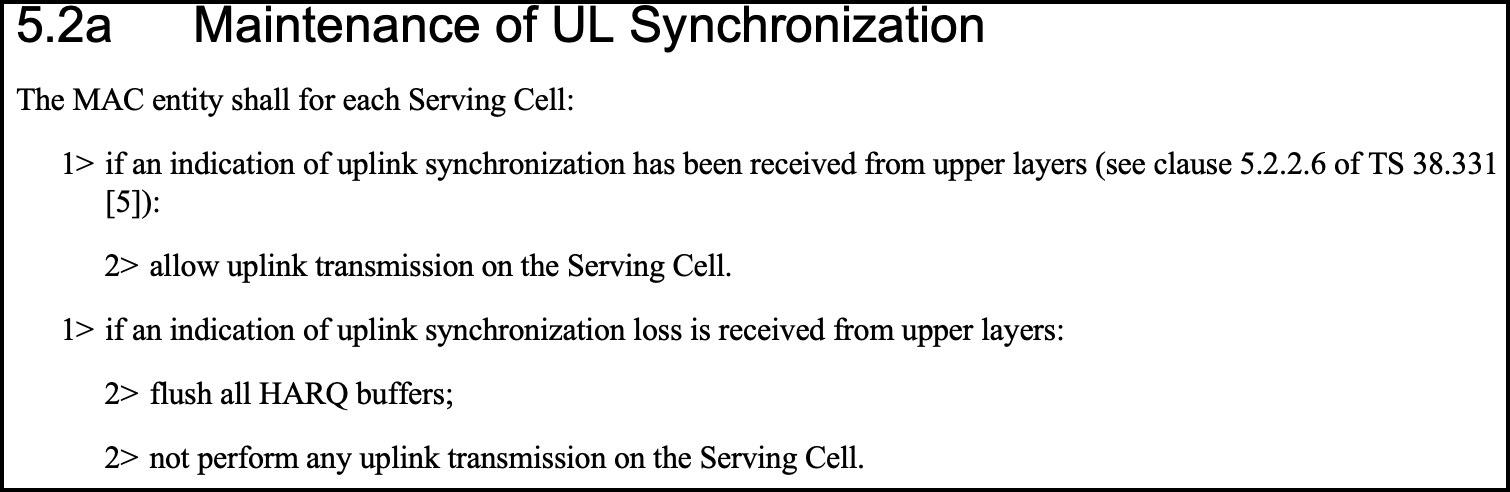 If UE just does not perform the UL transmission, but still keeps the UL operation, e.g. RACH, SR, UL HARQ,  the UL operation is meaningless, and is not good for UE power.In addition, keeping the UL operation may impact the RRC configuration and the UE RRC connection. If SR counter reaches the max number, PUCCH and SRS resource will be released; If RACH preambe transmission number reaches the max number, RACH failue will be trigger and UE will initaite the RRC connection reestablishment. Therefore, it should be that Upon validity timer T430 expiry, RRC will inform MAC not to perform any uplink transmission on serving cell. Description in RRC spec: Description in MAC spec:If UE just does not perform the UL transmission, but still keeps the UL operation, e.g. RACH, SR, UL HARQ,  the UL operation is meaningless, and is not good for UE power.In addition, keeping the UL operation may impact the RRC configuration and the UE RRC connection. If SR counter reaches the max number, PUCCH and SRS resource will be released; If RACH preambe transmission number reaches the max number, RACH failue will be trigger and UE will initaite the RRC connection reestablishment. Therefore, it should be that Upon validity timer T430 expiry, RRC will inform MAC not to perform any uplink transmission on serving cell. Description in RRC spec: Description in MAC spec:If UE just does not perform the UL transmission, but still keeps the UL operation, e.g. RACH, SR, UL HARQ,  the UL operation is meaningless, and is not good for UE power.In addition, keeping the UL operation may impact the RRC configuration and the UE RRC connection. If SR counter reaches the max number, PUCCH and SRS resource will be released; If RACH preambe transmission number reaches the max number, RACH failue will be trigger and UE will initaite the RRC connection reestablishment. Therefore, it should be that Upon validity timer T430 expiry, RRC will inform MAC not to perform any uplink transmission on serving cell. Description in RRC spec: Description in MAC spec:If UE just does not perform the UL transmission, but still keeps the UL operation, e.g. RACH, SR, UL HARQ,  the UL operation is meaningless, and is not good for UE power.In addition, keeping the UL operation may impact the RRC configuration and the UE RRC connection. If SR counter reaches the max number, PUCCH and SRS resource will be released; If RACH preambe transmission number reaches the max number, RACH failue will be trigger and UE will initaite the RRC connection reestablishment. Therefore, it should be that Upon validity timer T430 expiry, RRC will inform MAC not to perform any uplink transmission on serving cell. Description in RRC spec: Description in MAC spec:If UE just does not perform the UL transmission, but still keeps the UL operation, e.g. RACH, SR, UL HARQ,  the UL operation is meaningless, and is not good for UE power.In addition, keeping the UL operation may impact the RRC configuration and the UE RRC connection. If SR counter reaches the max number, PUCCH and SRS resource will be released; If RACH preambe transmission number reaches the max number, RACH failue will be trigger and UE will initaite the RRC connection reestablishment. Therefore, it should be that Upon validity timer T430 expiry, RRC will inform MAC not to perform any uplink transmission on serving cell. Description in RRC spec: Description in MAC spec:If UE just does not perform the UL transmission, but still keeps the UL operation, e.g. RACH, SR, UL HARQ,  the UL operation is meaningless, and is not good for UE power.In addition, keeping the UL operation may impact the RRC configuration and the UE RRC connection. If SR counter reaches the max number, PUCCH and SRS resource will be released; If RACH preambe transmission number reaches the max number, RACH failue will be trigger and UE will initaite the RRC connection reestablishment. Therefore, it should be that Upon validity timer T430 expiry, RRC will inform MAC not to perform any uplink transmission on serving cell. Description in RRC spec: Description in MAC spec:If UE just does not perform the UL transmission, but still keeps the UL operation, e.g. RACH, SR, UL HARQ,  the UL operation is meaningless, and is not good for UE power.In addition, keeping the UL operation may impact the RRC configuration and the UE RRC connection. If SR counter reaches the max number, PUCCH and SRS resource will be released; If RACH preambe transmission number reaches the max number, RACH failue will be trigger and UE will initaite the RRC connection reestablishment. Therefore, it should be that Upon validity timer T430 expiry, RRC will inform MAC not to perform any uplink transmission on serving cell. Description in RRC spec: Description in MAC spec:If UE just does not perform the UL transmission, but still keeps the UL operation, e.g. RACH, SR, UL HARQ,  the UL operation is meaningless, and is not good for UE power.In addition, keeping the UL operation may impact the RRC configuration and the UE RRC connection. If SR counter reaches the max number, PUCCH and SRS resource will be released; If RACH preambe transmission number reaches the max number, RACH failue will be trigger and UE will initaite the RRC connection reestablishment. Therefore, it should be that Upon validity timer T430 expiry, RRC will inform MAC not to perform any uplink transmission on serving cell. Description in RRC spec: Description in MAC spec:If UE just does not perform the UL transmission, but still keeps the UL operation, e.g. RACH, SR, UL HARQ,  the UL operation is meaningless, and is not good for UE power.In addition, keeping the UL operation may impact the RRC configuration and the UE RRC connection. If SR counter reaches the max number, PUCCH and SRS resource will be released; If RACH preambe transmission number reaches the max number, RACH failue will be trigger and UE will initaite the RRC connection reestablishment. Therefore, it should be that Summary of change:Summary of change:Add NOTE to clarify Add the reference section and spec of the UL sync loss indiatin from upper layer. Impact analysisImpacted 5G architecture options:NR-SAImpacted functionality:NTN Inter-operability:If the network is implemented according to the CR and the UE is not, UE may release the PUCCH/SRS resource or intiate RRC reestablishment. If the UE is implemented according to the CR and the network is not, there is no inter-operability issue. Add NOTE to clarify Add the reference section and spec of the UL sync loss indiatin from upper layer. Impact analysisImpacted 5G architecture options:NR-SAImpacted functionality:NTN Inter-operability:If the network is implemented according to the CR and the UE is not, UE may release the PUCCH/SRS resource or intiate RRC reestablishment. If the UE is implemented according to the CR and the network is not, there is no inter-operability issue. Add NOTE to clarify Add the reference section and spec of the UL sync loss indiatin from upper layer. Impact analysisImpacted 5G architecture options:NR-SAImpacted functionality:NTN Inter-operability:If the network is implemented according to the CR and the UE is not, UE may release the PUCCH/SRS resource or intiate RRC reestablishment. If the UE is implemented according to the CR and the network is not, there is no inter-operability issue. Add NOTE to clarify Add the reference section and spec of the UL sync loss indiatin from upper layer. Impact analysisImpacted 5G architecture options:NR-SAImpacted functionality:NTN Inter-operability:If the network is implemented according to the CR and the UE is not, UE may release the PUCCH/SRS resource or intiate RRC reestablishment. If the UE is implemented according to the CR and the network is not, there is no inter-operability issue. Add NOTE to clarify Add the reference section and spec of the UL sync loss indiatin from upper layer. Impact analysisImpacted 5G architecture options:NR-SAImpacted functionality:NTN Inter-operability:If the network is implemented according to the CR and the UE is not, UE may release the PUCCH/SRS resource or intiate RRC reestablishment. If the UE is implemented according to the CR and the network is not, there is no inter-operability issue. Add NOTE to clarify Add the reference section and spec of the UL sync loss indiatin from upper layer. Impact analysisImpacted 5G architecture options:NR-SAImpacted functionality:NTN Inter-operability:If the network is implemented according to the CR and the UE is not, UE may release the PUCCH/SRS resource or intiate RRC reestablishment. If the UE is implemented according to the CR and the network is not, there is no inter-operability issue. Add NOTE to clarify Add the reference section and spec of the UL sync loss indiatin from upper layer. Impact analysisImpacted 5G architecture options:NR-SAImpacted functionality:NTN Inter-operability:If the network is implemented according to the CR and the UE is not, UE may release the PUCCH/SRS resource or intiate RRC reestablishment. If the UE is implemented according to the CR and the network is not, there is no inter-operability issue. Add NOTE to clarify Add the reference section and spec of the UL sync loss indiatin from upper layer. Impact analysisImpacted 5G architecture options:NR-SAImpacted functionality:NTN Inter-operability:If the network is implemented according to the CR and the UE is not, UE may release the PUCCH/SRS resource or intiate RRC reestablishment. If the UE is implemented according to the CR and the network is not, there is no inter-operability issue. Add NOTE to clarify Add the reference section and spec of the UL sync loss indiatin from upper layer. Impact analysisImpacted 5G architecture options:NR-SAImpacted functionality:NTN Inter-operability:If the network is implemented according to the CR and the UE is not, UE may release the PUCCH/SRS resource or intiate RRC reestablishment. If the UE is implemented according to the CR and the network is not, there is no inter-operability issue. Consequences if not approved:Consequences if not approved:After validity timer expires, UE may release the PUCCH/SRS resource or intiate RRC reestablishment.After validity timer expires, UE may release the PUCCH/SRS resource or intiate RRC reestablishment.After validity timer expires, UE may release the PUCCH/SRS resource or intiate RRC reestablishment.After validity timer expires, UE may release the PUCCH/SRS resource or intiate RRC reestablishment.After validity timer expires, UE may release the PUCCH/SRS resource or intiate RRC reestablishment.After validity timer expires, UE may release the PUCCH/SRS resource or intiate RRC reestablishment.After validity timer expires, UE may release the PUCCH/SRS resource or intiate RRC reestablishment.After validity timer expires, UE may release the PUCCH/SRS resource or intiate RRC reestablishment.After validity timer expires, UE may release the PUCCH/SRS resource or intiate RRC reestablishment.Clauses affected:Clauses affected:5.2a5.2a5.2a5.2a5.2a5.2a5.2a5.2a5.2aYNOther specsOther specsx Other core specifications	 Other core specifications	 Other core specifications	 Other core specifications	TS/TR ... CR ... TS/TR ... CR ... TS/TR ... CR ... affected:affected:x Test specifications Test specifications Test specifications Test specificationsTS/TR ... CR ... TS/TR ... CR ... TS/TR ... CR ... (show related CRs)(show related CRs)x O&M Specifications O&M Specifications O&M Specifications O&M SpecificationsTS/TR ... CR ... TS/TR ... CR ... TS/TR ... CR ... Other comments:Other comments:This CR's revision history:This CR's revision history: